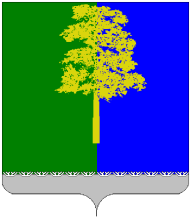 ХАНТЫ-МАНСИЙСКИЙ АВТОНОМНЫЙ ОКРУГ – ЮГРАДУМА КОНДИНСКОГО РАЙОНАРЕШЕНИЕО внесении изменений в решение Думы Кондинского района от 10 октября 2018 года № 451 «Об утверждении Порядка и размеров возмещения расходов, связанных со служебными командировками лиц, замещающих муниципальные должности на постоянной основе в Кондинском районе»В соответствии с Указом Президента Российской Федерации от 17 октября 2022 года № 752 «Об особенностях командирования лиц, замещающих государственные должности Российской Федерации, федеральных государственных гражданских служащих, работников федеральных государственных органов, замещающих должности, не являющиеся должностями федеральной государственной гражданской службы, на территории Донецкой Народной Республики, Луганской Народной Республики, Запорожской области и Херсонской области», Дума Кондинского района решила:Внести в решение Думы Кондинского района от 10 октября 2018 года              № 451 «Об утверждении Порядка и размеров возмещения расходов, связанных со служебными командировками лиц, замещающих муниципальные должности на постоянной основе в Кондинском районе» (с изменениями от 30 октября 2019 года № 573, от 30 октября 2020 года № 705, от 28 мая 2021 года № 796, от 19 июля             2022 года № 925) (далее - решение) следующие изменения:Пункт 5 приложения к решению дополнить подпунктом 5 следующего содержания:«5) В период нахождения в служебных командировках на территориях Донецкой Народной Республики, Луганской Народной Республики, Запорожской области и Херсонской области, дополнительные расходы, связанные с проживанием вне постоянного места жительства (суточные), возмещаются в размере 8 480 (восемь тысяч четыреста восемьдесят) рублей за каждый день нахождения в служебной командировке.».Приложение к решению после пункта 26 дополнить пунктом 26.1 следующего содержания:«26.1. В период нахождения в служебных командировках на территориях Донецкой Народной Республики, Луганской Народной Республики, Запорожской области и Херсонской области, денежное содержание лицу, замещаемую муниципальную должность, выплачивается в двойном размере.».2. Обнародовать настоящее решение в соответствии с решением Думы Кондинского района от 27 февраля 2017 года № 215 «Об утверждении Порядка опубликования (обнародования) муниципальных правовых актов и другой официальной информации органов местного самоуправления муниципального образования Кондинский район» и разместить на официальном сайте органов местного самоуправления Кондинского района.3. Настоящее решение вступает в силу после его обнародования и распространяется на правоотношения, возникшие с 30 сентября 2022 года.4. Контроль за выполнением настоящего решения возложить на председателя Думы Кондинского района Р.В. Бринстера и главу Кондинского района                         А.А. Мухина в соответствии с их компетенцией.Исполняющий обязанности Председателя Думы Кондинского района                                               В.П. КалашнюкГлаваКондинского района 	А.А. Мухинпгт. Междуреченский 29 ноября 2022 года№ 957